Publicado en Madrid el 25/01/2024 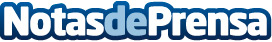 La empresa DelAire2000, se adelanta a la primavera y presenta ofertas en aires acondicionados en Madrid inigualablesLos más de 20 años en el sector de la climatización y el grado de satisfacción de sus clientes avalan a esta empresa de instalación de aires acondicionados en Madrid. Disponen de un equipo de más de 40 profesionales, cuyos técnicos reciben una formación continua, reciclándose cada año con las últimas tecnologías e innovaciones del mercadoDatos de contacto:DelAire2000DelAire2000918098383Nota de prensa publicada en: https://www.notasdeprensa.es/la-empresa-delaire2000-se-adelanta-a-la Categorias: Madrid Hogar Otros Servicios Electrodomésticos http://www.notasdeprensa.es